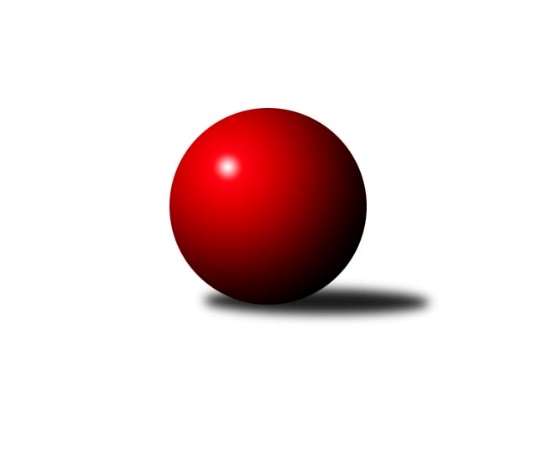 Č.8Ročník 2017/2018	11.5.2024 3. KLM D 2017/2018Statistika 8. kolaTabulka družstev:		družstvo	záp	výh	rem	proh	skore	sety	průměr	body	plné	dorážka	chyby	1.	TJ Sl. Kamenice nad Lipou	8	8	0	0	54.0 : 10.0 	(123.5 : 68.5)	3290	16	2199	1092	25.4	2.	KK Slavoj Žirovnice	8	6	0	2	40.0 : 24.0 	(103.0 : 89.0)	3218	12	2178	1040	30.8	3.	TJ Sokol Šanov	8	6	0	2	38.0 : 26.0 	(105.5 : 86.5)	3244	12	2164	1079	30.1	4.	TJ Lokomotiva České Budějovice	8	5	0	3	39.5 : 24.5 	(104.5 : 87.5)	3240	10	2177	1063	30.5	5.	SK Podlužan Prušánky	8	4	1	3	33.5 : 30.5 	(97.0 : 95.0)	3258	9	2218	1041	26.9	6.	TJ Centropen Dačice B	8	4	0	4	34.0 : 30.0 	(96.0 : 96.0)	3304	8	2197	1107	35.1	7.	SK Baník Ratiškovice	8	3	1	4	30.0 : 34.0 	(92.5 : 99.5)	3191	7	2142	1049	33.9	8.	TJ Sokol Slavonice A	8	3	1	4	28.0 : 36.0 	(90.5 : 101.5)	3186	7	2158	1028	32.9	9.	TJ BOPO Třebíč	8	3	0	5	27.0 : 37.0 	(80.0 : 112.0)	3197	6	2159	1037	35.8	10.	TJ Sokol Mistřín	8	1	2	5	24.0 : 40.0 	(94.5 : 97.5)	3216	4	2176	1040	30.6	11.	TJ Sokol Husovice C	8	2	0	6	24.0 : 40.0 	(94.0 : 98.0)	3244	4	2208	1036	36.4	12.	KK Slovan Rosice B	8	0	1	7	12.0 : 52.0 	(71.0 : 121.0)	3158	1	2148	1009	37Tabulka doma:		družstvo	záp	výh	rem	proh	skore	sety	průměr	body	maximum	minimum	1.	TJ Sl. Kamenice nad Lipou	4	4	0	0	28.0 : 4.0 	(62.5 : 33.5)	3344	8	3405	3250	2.	KK Slavoj Žirovnice	4	4	0	0	23.0 : 9.0 	(57.5 : 38.5)	3269	8	3318	3209	3.	TJ Sokol Šanov	5	4	0	1	27.0 : 13.0 	(72.5 : 47.5)	3315	8	3435	3233	4.	TJ Lokomotiva České Budějovice	4	3	0	1	23.0 : 9.0 	(57.5 : 38.5)	3209	6	3274	3171	5.	SK Podlužan Prušánky	4	2	1	1	18.5 : 13.5 	(50.0 : 46.0)	3312	5	3356	3252	6.	SK Baník Ratiškovice	4	2	1	1	18.0 : 14.0 	(52.5 : 43.5)	3285	5	3372	3228	7.	TJ BOPO Třebíč	3	2	0	1	13.0 : 11.0 	(35.0 : 37.0)	3262	4	3325	3173	8.	TJ Centropen Dačice B	4	2	0	2	18.0 : 14.0 	(47.0 : 49.0)	3273	4	3386	3157	9.	TJ Sokol Slavonice A	4	2	0	2	13.0 : 19.0 	(46.0 : 50.0)	3130	4	3231	3005	10.	TJ Sokol Mistřín	4	1	1	2	14.0 : 18.0 	(50.0 : 46.0)	3191	3	3229	3121	11.	TJ Sokol Husovice C	4	1	0	3	11.0 : 21.0 	(43.5 : 52.5)	3172	2	3248	3099	12.	KK Slovan Rosice B	4	0	0	4	5.0 : 27.0 	(36.5 : 59.5)	3228	0	3265	3191Tabulka venku:		družstvo	záp	výh	rem	proh	skore	sety	průměr	body	maximum	minimum	1.	TJ Sl. Kamenice nad Lipou	4	4	0	0	26.0 : 6.0 	(61.0 : 35.0)	3277	8	3411	3129	2.	TJ Sokol Šanov	3	2	0	1	11.0 : 13.0 	(33.0 : 39.0)	3220	4	3241	3190	3.	KK Slavoj Žirovnice	4	2	0	2	17.0 : 15.0 	(45.5 : 50.5)	3206	4	3241	3107	4.	TJ Lokomotiva České Budějovice	4	2	0	2	16.5 : 15.5 	(47.0 : 49.0)	3248	4	3306	3154	5.	TJ Centropen Dačice B	4	2	0	2	16.0 : 16.0 	(49.0 : 47.0)	3312	4	3382	3237	6.	SK Podlužan Prušánky	4	2	0	2	15.0 : 17.0 	(47.0 : 49.0)	3245	4	3308	3176	7.	TJ Sokol Slavonice A	4	1	1	2	15.0 : 17.0 	(44.5 : 51.5)	3200	3	3367	3075	8.	TJ Sokol Husovice C	4	1	0	3	13.0 : 19.0 	(50.5 : 45.5)	3262	2	3286	3207	9.	SK Baník Ratiškovice	4	1	0	3	12.0 : 20.0 	(40.0 : 56.0)	3168	2	3234	3132	10.	TJ BOPO Třebíč	5	1	0	4	14.0 : 26.0 	(45.0 : 75.0)	3184	2	3244	3081	11.	TJ Sokol Mistřín	4	0	1	3	10.0 : 22.0 	(44.5 : 51.5)	3222	1	3252	3171	12.	KK Slovan Rosice B	4	0	1	3	7.0 : 25.0 	(34.5 : 61.5)	3140	1	3247	3052Tabulka podzimní části:		družstvo	záp	výh	rem	proh	skore	sety	průměr	body	doma	venku	1.	TJ Sl. Kamenice nad Lipou	8	8	0	0	54.0 : 10.0 	(123.5 : 68.5)	3290	16 	4 	0 	0 	4 	0 	0	2.	KK Slavoj Žirovnice	8	6	0	2	40.0 : 24.0 	(103.0 : 89.0)	3218	12 	4 	0 	0 	2 	0 	2	3.	TJ Sokol Šanov	8	6	0	2	38.0 : 26.0 	(105.5 : 86.5)	3244	12 	4 	0 	1 	2 	0 	1	4.	TJ Lokomotiva České Budějovice	8	5	0	3	39.5 : 24.5 	(104.5 : 87.5)	3240	10 	3 	0 	1 	2 	0 	2	5.	SK Podlužan Prušánky	8	4	1	3	33.5 : 30.5 	(97.0 : 95.0)	3258	9 	2 	1 	1 	2 	0 	2	6.	TJ Centropen Dačice B	8	4	0	4	34.0 : 30.0 	(96.0 : 96.0)	3304	8 	2 	0 	2 	2 	0 	2	7.	SK Baník Ratiškovice	8	3	1	4	30.0 : 34.0 	(92.5 : 99.5)	3191	7 	2 	1 	1 	1 	0 	3	8.	TJ Sokol Slavonice A	8	3	1	4	28.0 : 36.0 	(90.5 : 101.5)	3186	7 	2 	0 	2 	1 	1 	2	9.	TJ BOPO Třebíč	8	3	0	5	27.0 : 37.0 	(80.0 : 112.0)	3197	6 	2 	0 	1 	1 	0 	4	10.	TJ Sokol Mistřín	8	1	2	5	24.0 : 40.0 	(94.5 : 97.5)	3216	4 	1 	1 	2 	0 	1 	3	11.	TJ Sokol Husovice C	8	2	0	6	24.0 : 40.0 	(94.0 : 98.0)	3244	4 	1 	0 	3 	1 	0 	3	12.	KK Slovan Rosice B	8	0	1	7	12.0 : 52.0 	(71.0 : 121.0)	3158	1 	0 	0 	4 	0 	1 	3Tabulka jarní části:		družstvo	záp	výh	rem	proh	skore	sety	průměr	body	doma	venku	1.	TJ Sl. Kamenice nad Lipou	0	0	0	0	0.0 : 0.0 	(0.0 : 0.0)	0	0 	0 	0 	0 	0 	0 	0 	2.	KK Slovan Rosice B	0	0	0	0	0.0 : 0.0 	(0.0 : 0.0)	0	0 	0 	0 	0 	0 	0 	0 	3.	TJ Centropen Dačice B	0	0	0	0	0.0 : 0.0 	(0.0 : 0.0)	0	0 	0 	0 	0 	0 	0 	0 	4.	TJ Sokol Šanov	0	0	0	0	0.0 : 0.0 	(0.0 : 0.0)	0	0 	0 	0 	0 	0 	0 	0 	5.	TJ Sokol Slavonice A	0	0	0	0	0.0 : 0.0 	(0.0 : 0.0)	0	0 	0 	0 	0 	0 	0 	0 	6.	KK Slavoj Žirovnice	0	0	0	0	0.0 : 0.0 	(0.0 : 0.0)	0	0 	0 	0 	0 	0 	0 	0 	7.	SK Podlužan Prušánky	0	0	0	0	0.0 : 0.0 	(0.0 : 0.0)	0	0 	0 	0 	0 	0 	0 	0 	8.	TJ BOPO Třebíč	0	0	0	0	0.0 : 0.0 	(0.0 : 0.0)	0	0 	0 	0 	0 	0 	0 	0 	9.	TJ Lokomotiva České Budějovice	0	0	0	0	0.0 : 0.0 	(0.0 : 0.0)	0	0 	0 	0 	0 	0 	0 	0 	10.	TJ Sokol Husovice C	0	0	0	0	0.0 : 0.0 	(0.0 : 0.0)	0	0 	0 	0 	0 	0 	0 	0 	11.	TJ Sokol Mistřín	0	0	0	0	0.0 : 0.0 	(0.0 : 0.0)	0	0 	0 	0 	0 	0 	0 	0 	12.	SK Baník Ratiškovice	0	0	0	0	0.0 : 0.0 	(0.0 : 0.0)	0	0 	0 	0 	0 	0 	0 	0 Zisk bodů pro družstvo:		jméno hráče	družstvo	body	zápasy	v %	dílčí body	sety	v %	1.	Petr Mika 	TJ Sokol Šanov  	8	/	8	(100%)	27.5	/	32	(86%)	2.	Jakub Ouhel 	TJ Sl. Kamenice nad Lipou 	8	/	8	(100%)	24.5	/	32	(77%)	3.	Jakub Kožich 	KK Slavoj Žirovnice  	7	/	7	(100%)	21	/	28	(75%)	4.	Lukáš Dúška 	TJ Sl. Kamenice nad Lipou 	7	/	8	(88%)	23	/	32	(72%)	5.	Martin Voltr 	TJ Lokomotiva České Budějovice  	7	/	8	(88%)	20	/	32	(63%)	6.	Marek Rozsíval 	TJ Sokol Husovice C 	6	/	6	(100%)	17	/	24	(71%)	7.	Pavel Ježek 	TJ Sl. Kamenice nad Lipou 	6	/	6	(100%)	14.5	/	24	(60%)	8.	Petr Šindelář 	TJ Sl. Kamenice nad Lipou 	6	/	7	(86%)	17	/	28	(61%)	9.	David Dúška 	TJ Sl. Kamenice nad Lipou 	6	/	8	(75%)	20.5	/	32	(64%)	10.	Zdeněk Kamiš 	TJ Lokomotiva České Budějovice  	6	/	8	(75%)	19.5	/	32	(61%)	11.	Vojtěch Novák 	SK Podlužan Prušánky  	5.5	/	8	(69%)	20	/	32	(63%)	12.	Jiří Reban 	TJ Lokomotiva České Budějovice  	5.5	/	8	(69%)	17	/	32	(53%)	13.	Zbyněk Cízler 	TJ Sokol Mistřín  	5	/	6	(83%)	16.5	/	24	(69%)	14.	Jiří Matoušek 	TJ Sokol Slavonice A 	5	/	6	(83%)	16	/	24	(67%)	15.	Lukáš Prkna 	TJ Centropen Dačice B 	5	/	6	(83%)	14.5	/	24	(60%)	16.	Lukáš Chadim 	TJ Sokol Husovice C 	5	/	7	(71%)	18	/	28	(64%)	17.	Bohumil Drápela 	TJ BOPO Třebíč 	5	/	8	(63%)	20	/	32	(63%)	18.	Karel Dúška 	TJ Sl. Kamenice nad Lipou 	5	/	8	(63%)	20	/	32	(63%)	19.	Luděk Svozil 	TJ Sokol Mistřín  	5	/	8	(63%)	19.5	/	32	(61%)	20.	Libor Kočovský 	KK Slavoj Žirovnice  	5	/	8	(63%)	19	/	32	(59%)	21.	Viktor Výleta 	SK Baník Ratiškovice 	5	/	8	(63%)	18.5	/	32	(58%)	22.	Lukáš Křížek 	TJ Centropen Dačice B 	5	/	8	(63%)	18.5	/	32	(58%)	23.	Pavel Černý 	TJ Lokomotiva České Budějovice  	5	/	8	(63%)	18	/	32	(56%)	24.	David Švéda 	KK Slavoj Žirovnice  	5	/	8	(63%)	17.5	/	32	(55%)	25.	Zdeněk Zálešák 	SK Podlužan Prušánky  	5	/	8	(63%)	14	/	32	(44%)	26.	Milan Volf 	TJ Sokol Šanov  	4	/	5	(80%)	12	/	20	(60%)	27.	Michal Tušl 	SK Baník Ratiškovice 	4	/	6	(67%)	18	/	24	(75%)	28.	Petr Semorád 	TJ Centropen Dačice B 	4	/	6	(67%)	14.5	/	24	(60%)	29.	Patrik Solař 	KK Slavoj Žirovnice  	4	/	6	(67%)	13.5	/	24	(56%)	30.	Miroslav Bartoška 	TJ Sokol Slavonice A 	4	/	6	(67%)	12	/	24	(50%)	31.	Zbyněk Bábíček 	TJ Sokol Mistřín  	4	/	6	(67%)	12	/	24	(50%)	32.	Jan Zálešák 	SK Podlužan Prušánky  	4	/	7	(57%)	17	/	28	(61%)	33.	Tomáš Reban 	TJ Lokomotiva České Budějovice  	4	/	7	(57%)	15	/	28	(54%)	34.	Jiří Svoboda 	TJ Sokol Slavonice A 	4	/	7	(57%)	15	/	28	(54%)	35.	František Jakoubek 	TJ BOPO Třebíč 	4	/	7	(57%)	14.5	/	28	(52%)	36.	Miroslav Mátl 	TJ BOPO Třebíč 	4	/	7	(57%)	12.5	/	28	(45%)	37.	Dominik Fojtík 	SK Podlužan Prušánky  	4	/	8	(50%)	17.5	/	32	(55%)	38.	Aleš Procházka 	TJ Sokol Šanov  	4	/	8	(50%)	16	/	32	(50%)	39.	Jiří Malínek 	TJ Centropen Dačice B 	4	/	8	(50%)	13.5	/	32	(42%)	40.	Tomáš Válka 	TJ Sokol Husovice C 	3	/	4	(75%)	9	/	16	(56%)	41.	Stanislav Žáček 	KK Slovan Rosice B 	3	/	4	(75%)	9	/	16	(56%)	42.	Michal Hrdlička 	KK Slovan Rosice B 	3	/	6	(50%)	14	/	24	(58%)	43.	Vlastimil Musel 	TJ Centropen Dačice B 	3	/	6	(50%)	10	/	24	(42%)	44.	Pavel Holomek 	SK Baník Ratiškovice 	3	/	7	(43%)	14	/	28	(50%)	45.	Tomáš Červenka 	TJ Sokol Šanov  	3	/	7	(43%)	14	/	28	(50%)	46.	Miroslav Čekal 	KK Slavoj Žirovnice  	3	/	7	(43%)	12	/	28	(43%)	47.	Dominik Schüller 	SK Baník Ratiškovice 	3	/	7	(43%)	10	/	28	(36%)	48.	Lukáš Hlavinka 	SK Podlužan Prušánky  	3	/	8	(38%)	15	/	32	(47%)	49.	Karel Kunc 	TJ Centropen Dačice B 	3	/	8	(38%)	14	/	32	(44%)	50.	Aleš Zálešák 	SK Baník Ratiškovice 	3	/	8	(38%)	13.5	/	32	(42%)	51.	Václav Podéšť 	SK Baník Ratiškovice 	3	/	8	(38%)	13.5	/	32	(42%)	52.	Michal Dostál 	TJ Sokol Slavonice A 	2	/	2	(100%)	6	/	8	(75%)	53.	Jiří Ondrák ml.	TJ Sokol Slavonice A 	2	/	4	(50%)	10	/	16	(63%)	54.	Stanislav Dvořák 	TJ Centropen Dačice B 	2	/	4	(50%)	9	/	16	(56%)	55.	Petr Bakaj 	TJ Sokol Šanov  	2	/	5	(40%)	10.5	/	20	(53%)	56.	Jiří Staník 	TJ Sokol Šanov  	2	/	5	(40%)	9.5	/	20	(48%)	57.	Radek Blaha 	TJ Sokol Mistřín  	2	/	5	(40%)	9	/	20	(45%)	58.	František Kožich 	KK Slavoj Žirovnice  	2	/	5	(40%)	8.5	/	20	(43%)	59.	Dalibor Dvorník 	TJ Sokol Husovice C 	2	/	6	(33%)	12	/	24	(50%)	60.	ml. Esterka 	SK Podlužan Prušánky  	2	/	6	(33%)	10.5	/	24	(44%)	61.	Martin Gabrhel 	TJ Sokol Husovice C 	2	/	6	(33%)	9.5	/	24	(40%)	62.	Rudolf Borovský 	TJ Sokol Slavonice A 	2	/	6	(33%)	9	/	24	(38%)	63.	Michal Stieranka 	TJ Sokol Šanov  	2	/	6	(33%)	9	/	24	(38%)	64.	Radim Pešl 	TJ Sokol Mistřín  	2	/	7	(29%)	13	/	28	(46%)	65.	Pavel Ryšavý 	KK Slavoj Žirovnice  	2	/	7	(29%)	11.5	/	28	(41%)	66.	Pavel Blažek 	TJ Sokol Slavonice A 	2	/	7	(29%)	9	/	28	(32%)	67.	Pavel Šplíchal st.	TJ BOPO Třebíč 	2	/	7	(29%)	9	/	28	(32%)	68.	Jakub Cizler 	TJ Sokol Mistřín  	2	/	8	(25%)	10.5	/	32	(33%)	69.	Petr Kesjár 	TJ Sokol Šanov  	1	/	1	(100%)	4	/	4	(100%)	70.	Martin Fiala 	TJ Sokol Mistřín  	1	/	1	(100%)	3	/	4	(75%)	71.	Kamil Polomski 	TJ BOPO Třebíč 	1	/	1	(100%)	3	/	4	(75%)	72.	Pavel Švec 	TJ BOPO Třebíč 	1	/	1	(100%)	3	/	4	(75%)	73.	Vladimír Dřevo 	TJ BOPO Třebíč 	1	/	1	(100%)	2	/	4	(50%)	74.	Václav Klojda ml.	TJ Lokomotiva České Budějovice  	1	/	2	(50%)	5	/	8	(63%)	75.	Jakub Tomančák 	SK Baník Ratiškovice 	1	/	2	(50%)	4	/	8	(50%)	76.	Kamil Ondroušek 	KK Slovan Rosice B 	1	/	2	(50%)	3	/	8	(38%)	77.	Jan Grygar 	TJ BOPO Třebíč 	1	/	3	(33%)	2	/	12	(17%)	78.	Igor Sedlák 	TJ Sokol Husovice C 	1	/	4	(25%)	6	/	16	(38%)	79.	Ľubomír Kalakaj 	KK Slovan Rosice B 	1	/	4	(25%)	5	/	16	(31%)	80.	Zdeněk Holub 	TJ Sokol Slavonice A 	1	/	5	(20%)	7.5	/	20	(38%)	81.	Filip Šupčík 	TJ BOPO Třebíč 	1	/	5	(20%)	6.5	/	20	(33%)	82.	Radim Meluzín 	TJ Sokol Husovice C 	1	/	6	(17%)	10.5	/	24	(44%)	83.	Michal Klvaňa 	KK Slovan Rosice B 	1	/	6	(17%)	9.5	/	24	(40%)	84.	ml. Šplíchal 	TJ BOPO Třebíč 	1	/	6	(17%)	6.5	/	24	(27%)	85.	Miroslav Ptáček 	KK Slovan Rosice B 	1	/	7	(14%)	10.5	/	28	(38%)	86.	Jan Sýkora 	TJ Lokomotiva České Budějovice  	1	/	7	(14%)	10	/	28	(36%)	87.	Radek Horák 	TJ Sokol Mistřín  	0	/	1	(0%)	2	/	4	(50%)	88.	Petr Streubel st.	KK Slovan Rosice B 	0	/	1	(0%)	2	/	4	(50%)	89.	Milan Podhradský 	TJ Sl. Kamenice nad Lipou 	0	/	1	(0%)	2	/	4	(50%)	90.	Petr Janák 	TJ Centropen Dačice B 	0	/	1	(0%)	1	/	4	(25%)	91.	Láďa Chalupa 	TJ Sokol Slavonice A 	0	/	1	(0%)	1	/	4	(25%)	92.	Marek Ingr 	TJ Sokol Mistřín  	0	/	1	(0%)	1	/	4	(25%)	93.	Kamil Hlavizňa 	KK Slovan Rosice B 	0	/	1	(0%)	0	/	4	(0%)	94.	Zdeněk Sedláček 	TJ Sokol Mistřín  	0	/	1	(0%)	0	/	4	(0%)	95.	Stanislav Zálešák 	SK Podlužan Prušánky  	0	/	2	(0%)	2	/	8	(25%)	96.	Stanislav Červenka 	TJ Sokol Šanov  	0	/	2	(0%)	1	/	8	(13%)	97.	Luděk Vacenovský 	SK Baník Ratiškovice 	0	/	2	(0%)	1	/	8	(13%)	98.	Petr Trusina 	TJ Sokol Husovice C 	0	/	4	(0%)	7	/	16	(44%)	99.	Karel Plaga 	KK Slovan Rosice B 	0	/	4	(0%)	6	/	16	(38%)	100.	Milan Bělíček 	KK Slovan Rosice B 	0	/	4	(0%)	5	/	16	(31%)	101.	Petr Špatný 	KK Slovan Rosice B 	0	/	6	(0%)	5	/	24	(21%)Průměry na kuželnách:		kuželna	průměr	plné	dorážka	chyby	výkon na hráče	1.	TJ Jiskra Nová Bystřice, 1-4	3289	2193	1096	24.9	(548.3)	2.	TJ Lokomotiva Valtice, 1-4	3282	2229	1052	31.5	(547.1)	3.	Ratíškovice, 1-4	3280	2180	1099	29.6	(546.7)	4.	Šanov, 1-4	3269	2199	1070	34.0	(545.0)	5.	TJ Třebíč, 1-4	3265	2208	1057	37.3	(544.3)	6.	KK Slovan Rosice, 1-4	3263	2179	1084	29.6	(544.0)	7.	TJ Centropen Dačice, 1-4	3260	2197	1062	36.6	(543.3)	8.	Žirovnice, 1-4	3222	2155	1067	30.5	(537.1)	9.	TJ Sokol Mistřín, 1-4	3203	2154	1048	28.8	(533.9)	10.	TJ Sokol Husovice, 1-4	3192	2177	1014	33.6	(532.0)	11.	TJ Lokomotiva České Budějovice, 1-4	3164	2133	1030	38.0	(527.4)	12.	TJ Sokol Slavonice, 1-4	3142	2151	991	31.6	(523.8)Nejlepší výkony na kuželnách:TJ Jiskra Nová Bystřice, 1-4TJ Sl. Kamenice nad Lipou	3405	3. kolo	Petr Šindelář 	TJ Sl. Kamenice nad Lipou	600	5. koloTJ Sl. Kamenice nad Lipou	3403	5. kolo	Lukáš Dúška 	TJ Sl. Kamenice nad Lipou	596	3. koloTJ Sl. Kamenice nad Lipou	3317	7. kolo	David Dúška 	TJ Sl. Kamenice nad Lipou	592	3. koloSK Podlužan Prušánky 	3308	7. kolo	Pavel Ježek 	TJ Sl. Kamenice nad Lipou	586	7. koloTJ Sl. Kamenice nad Lipou	3250	1. kolo	Jakub Ouhel 	TJ Sl. Kamenice nad Lipou	585	5. koloTJ Centropen Dačice B	3237	1. kolo	Karel Dúška 	TJ Sl. Kamenice nad Lipou	584	5. koloTJ Sokol Šanov 	3228	5. kolo	Jakub Ouhel 	TJ Sl. Kamenice nad Lipou	583	3. koloTJ Sokol Mistřín 	3171	3. kolo	Dominik Fojtík 	SK Podlužan Prušánky 	581	7. kolo		. kolo	Karel Dúška 	TJ Sl. Kamenice nad Lipou	580	1. kolo		. kolo	Lukáš Křížek 	TJ Centropen Dačice B	567	1. koloTJ Lokomotiva Valtice, 1-4SK Podlužan Prušánky 	3356	1. kolo	Dominik Fojtík 	SK Podlužan Prušánky 	611	3. koloSK Podlužan Prušánky 	3339	8. kolo	Michal Tušl 	SK Baník Ratiškovice	602	1. koloTJ Lokomotiva České Budějovice 	3306	3. kolo	Zdeněk Zálešák 	SK Podlužan Prušánky 	596	1. koloSK Podlužan Prušánky 	3301	3. kolo	Dominik Fojtík 	SK Podlužan Prušánky 	585	1. koloSK Podlužan Prušánky 	3252	5. kolo	Zbyněk Bábíček 	TJ Sokol Mistřín 	580	5. koloTJ BOPO Třebíč	3244	8. kolo	Zdeněk Zálešák 	SK Podlužan Prušánky 	580	8. koloSK Baník Ratiškovice	3234	1. kolo	Zdeněk Kamiš 	TJ Lokomotiva České Budějovice 	574	3. koloTJ Sokol Mistřín 	3230	5. kolo	Lukáš Hlavinka 	SK Podlužan Prušánky 	573	8. kolo		. kolo	Jan Zálešák 	SK Podlužan Prušánky 	564	3. kolo		. kolo	Zdeněk Zálešák 	SK Podlužan Prušánky 	564	5. koloRatíškovice, 1-4TJ Sl. Kamenice nad Lipou	3411	6. kolo	Viktor Výleta 	SK Baník Ratiškovice	607	7. koloSK Baník Ratiškovice	3372	7. kolo	Jakub Ouhel 	TJ Sl. Kamenice nad Lipou	600	6. koloTJ Sokol Slavonice A	3367	7. kolo	Pavel Ježek 	TJ Sl. Kamenice nad Lipou	600	6. koloSK Baník Ratiškovice	3291	6. kolo	Michal Hrdlička 	KK Slovan Rosice B	589	4. koloSK Baník Ratiškovice	3250	2. kolo	Jiří Matoušek 	TJ Sokol Slavonice A	583	7. koloSK Baník Ratiškovice	3228	4. kolo	Viktor Výleta 	SK Baník Ratiškovice	582	2. koloKK Slovan Rosice B	3184	4. kolo	Jiří Svoboda 	TJ Sokol Slavonice A	579	7. koloTJ BOPO Třebíč	3139	2. kolo	Bohumil Drápela 	TJ BOPO Třebíč	578	2. kolo		. kolo	Václav Podéšť 	SK Baník Ratiškovice	577	4. kolo		. kolo	Michal Tušl 	SK Baník Ratiškovice	576	6. koloŠanov, 1-4TJ Sokol Šanov 	3435	3. kolo	Michal Stieranka 	TJ Sokol Šanov 	610	3. koloTJ Sokol Šanov 	3370	7. kolo	Petr Mika 	TJ Sokol Šanov 	604	7. koloTJ Centropen Dačice B	3301	3. kolo	Jiří Malínek 	TJ Centropen Dačice B	601	3. koloTJ Sokol Šanov 	3272	8. kolo	Petr Mika 	TJ Sokol Šanov 	595	8. koloSK Podlužan Prušánky 	3272	6. kolo	Aleš Procházka 	TJ Sokol Šanov 	592	7. koloTJ Sokol Šanov 	3266	1. kolo	Petr Mika 	TJ Sokol Šanov 	590	1. koloKK Slavoj Žirovnice 	3241	8. kolo	Tomáš Červenka 	TJ Sokol Šanov 	585	3. koloTJ Sokol Šanov 	3233	6. kolo	Tomáš Červenka 	TJ Sokol Šanov 	585	7. koloTJ BOPO Třebíč	3232	7. kolo	Jakub Kožich 	KK Slavoj Žirovnice 	584	8. koloTJ Sokol Slavonice A	3075	1. kolo	Petr Bakaj 	TJ Sokol Šanov 	579	1. koloTJ Třebíč, 1-4TJ Centropen Dačice B	3382	5. kolo	Jiří Malínek 	TJ Centropen Dačice B	617	5. koloTJ BOPO Třebíč	3325	1. kolo	Marek Rozsíval 	TJ Sokol Husovice C	592	1. koloTJ BOPO Třebíč	3288	5. kolo	Bohumil Drápela 	TJ BOPO Třebíč	590	1. koloTJ Sokol Husovice C	3280	1. kolo	Miroslav Mátl 	TJ BOPO Třebíč	584	5. koloTJ BOPO Třebíč	3173	3. kolo	Bohumil Drápela 	TJ BOPO Třebíč	572	5. koloTJ Sokol Slavonice A	3147	3. kolo	Filip Šupčík 	TJ BOPO Třebíč	566	5. kolo		. kolo	ml. Šplíchal 	TJ BOPO Třebíč	564	1. kolo		. kolo	Karel Kunc 	TJ Centropen Dačice B	562	5. kolo		. kolo	Pavel Šplíchal st.	TJ BOPO Třebíč	557	1. kolo		. kolo	Petr Semorád 	TJ Centropen Dačice B	553	5. koloKK Slovan Rosice, 1-4TJ Sl. Kamenice nad Lipou	3374	2. kolo	Jakub Ouhel 	TJ Sl. Kamenice nad Lipou	598	2. koloTJ Centropen Dačice B	3329	7. kolo	Karel Dúška 	TJ Sl. Kamenice nad Lipou	594	2. koloTJ Sokol Husovice C	3286	3. kolo	Michal Hrdlička 	KK Slovan Rosice B	588	7. koloKK Slovan Rosice B	3265	7. kolo	Jiří Malínek 	TJ Centropen Dačice B	579	7. koloKK Slovan Rosice B	3237	2. kolo	Marek Rozsíval 	TJ Sokol Husovice C	574	3. koloKK Slovan Rosice B	3217	3. kolo	Petr Streubel st.	KK Slovan Rosice B	570	7. koloTJ Sokol Slavonice A	3212	5. kolo	Lukáš Prkna 	TJ Centropen Dačice B	566	7. koloKK Slovan Rosice B	3191	5. kolo	Lukáš Dúška 	TJ Sl. Kamenice nad Lipou	565	2. kolo		. kolo	Petr Janák 	TJ Centropen Dačice B	562	7. kolo		. kolo	Lukáš Chadim 	TJ Sokol Husovice C	562	3. koloTJ Centropen Dačice, 1-4TJ Centropen Dačice B	3386	8. kolo	Lukáš Prkna 	TJ Centropen Dačice B	617	8. koloTJ Centropen Dačice B	3313	2. kolo	Lukáš Křížek 	TJ Centropen Dačice B	587	2. koloTJ Sokol Husovice C	3274	8. kolo	Vlastimil Musel 	TJ Centropen Dačice B	582	8. koloTJ Sokol Mistřín 	3252	2. kolo	Marek Rozsíval 	TJ Sokol Husovice C	576	8. koloKK Slavoj Žirovnice 	3240	6. kolo	Tomáš Válka 	TJ Sokol Husovice C	575	8. koloTJ Centropen Dačice B	3235	6. kolo	Zdeněk Zálešák 	SK Podlužan Prušánky 	573	4. koloSK Podlužan Prušánky 	3223	4. kolo	Lukáš Chadim 	TJ Sokol Husovice C	571	8. koloTJ Centropen Dačice B	3157	4. kolo	Jakub Kožich 	KK Slavoj Žirovnice 	571	6. kolo		. kolo	Petr Semorád 	TJ Centropen Dačice B	569	6. kolo		. kolo	Jiří Malínek 	TJ Centropen Dačice B	568	8. koloŽirovnice, 1-4KK Slavoj Žirovnice 	3318	5. kolo	Libor Kočovský 	KK Slavoj Žirovnice 	609	7. koloKK Slavoj Žirovnice 	3281	1. kolo	David Švéda 	KK Slavoj Žirovnice 	601	1. koloKK Slavoj Žirovnice 	3267	7. kolo	Libor Kočovský 	KK Slavoj Žirovnice 	593	5. koloTJ Lokomotiva České Budějovice 	3261	5. kolo	Pavel Ryšavý 	KK Slavoj Žirovnice 	587	3. koloTJ Sokol Mistřín 	3235	7. kolo	David Švéda 	KK Slavoj Žirovnice 	585	5. koloKK Slavoj Žirovnice 	3209	3. kolo	Jakub Kožich 	KK Slavoj Žirovnice 	583	7. koloSK Baník Ratiškovice	3132	3. kolo	Aleš Zálešák 	SK Baník Ratiškovice	581	3. koloKK Slovan Rosice B	3077	1. kolo	Libor Kočovský 	KK Slavoj Žirovnice 	575	1. kolo		. kolo	Jiří Reban 	TJ Lokomotiva České Budějovice 	573	5. kolo		. kolo	Luděk Svozil 	TJ Sokol Mistřín 	571	7. koloTJ Sokol Mistřín, 1-4KK Slovan Rosice B	3247	8. kolo	Petr Mika 	TJ Sokol Šanov 	591	4. koloTJ Sokol Šanov 	3241	4. kolo	Stanislav Žáček 	KK Slovan Rosice B	575	8. koloTJ Sokol Mistřín 	3229	8. kolo	Bohumil Drápela 	TJ BOPO Třebíč	574	6. koloTJ BOPO Třebíč	3223	6. kolo	Luděk Svozil 	TJ Sokol Mistřín 	571	8. koloTJ Sokol Mistřín 	3210	1. kolo	Zbyněk Cízler 	TJ Sokol Mistřín 	567	6. koloTJ Sokol Mistřín 	3203	6. kolo	Milan Volf 	TJ Sokol Šanov 	566	4. koloTJ Lokomotiva České Budějovice 	3154	1. kolo	Miroslav Mátl 	TJ BOPO Třebíč	565	6. koloTJ Sokol Mistřín 	3121	4. kolo	Luděk Svozil 	TJ Sokol Mistřín 	560	1. kolo		. kolo	Jakub Cizler 	TJ Sokol Mistřín 	555	1. kolo		. kolo	Radim Pešl 	TJ Sokol Mistřín 	554	8. koloTJ Sokol Husovice, 1-4TJ Lokomotiva České Budějovice 	3272	7. kolo	Jakub Kožich 	KK Slavoj Žirovnice 	590	2. koloTJ Sokol Husovice C	3248	2. kolo	Lukáš Chadim 	TJ Sokol Husovice C	575	7. koloKK Slavoj Žirovnice 	3234	2. kolo	Jakub Ouhel 	TJ Sl. Kamenice nad Lipou	571	4. koloTJ Sokol Husovice C	3205	7. kolo	Zdeněk Kamiš 	TJ Lokomotiva České Budějovice 	568	7. koloTJ Sl. Kamenice nad Lipou	3194	4. kolo	Tomáš Reban 	TJ Lokomotiva České Budějovice 	567	7. koloSK Baník Ratiškovice	3149	5. kolo	David Dúška 	TJ Sl. Kamenice nad Lipou	562	4. koloTJ Sokol Husovice C	3136	4. kolo	Marek Rozsíval 	TJ Sokol Husovice C	562	2. koloTJ Sokol Husovice C	3099	5. kolo	Radim Meluzín 	TJ Sokol Husovice C	557	2. kolo		. kolo	Martin Gabrhel 	TJ Sokol Husovice C	556	2. kolo		. kolo	Viktor Výleta 	SK Baník Ratiškovice	552	5. koloTJ Lokomotiva České Budějovice, 1-4TJ Lokomotiva České Budějovice 	3274	6. kolo	Petr Mika 	TJ Sokol Šanov 	600	2. koloTJ Lokomotiva České Budějovice 	3204	8. kolo	Zdeněk Kamiš 	TJ Lokomotiva České Budějovice 	587	6. koloTJ Sokol Šanov 	3190	2. kolo	Zdeněk Kamiš 	TJ Lokomotiva České Budějovice 	575	4. koloTJ Lokomotiva České Budějovice 	3186	4. kolo	Martin Voltr 	TJ Lokomotiva České Budějovice 	569	8. koloTJ Lokomotiva České Budějovice 	3171	2. kolo	Aleš Zálešák 	SK Baník Ratiškovice	556	8. koloSK Baník Ratiškovice	3155	8. kolo	Pavel Černý 	TJ Lokomotiva České Budějovice 	554	8. koloTJ BOPO Třebíč	3081	4. kolo	Zdeněk Kamiš 	TJ Lokomotiva České Budějovice 	554	8. koloKK Slovan Rosice B	3052	6. kolo	Pavel Černý 	TJ Lokomotiva České Budějovice 	553	6. kolo		. kolo	Václav Podéšť 	SK Baník Ratiškovice	552	8. kolo		. kolo	Tomáš Reban 	TJ Lokomotiva České Budějovice 	551	6. koloTJ Sokol Slavonice, 1-4TJ Sokol Slavonice A	3231	6. kolo	Tomáš Válka 	TJ Sokol Husovice C	576	6. koloTJ Sokol Husovice C	3207	6. kolo	Lukáš Hlavinka 	SK Podlužan Prušánky 	568	2. koloTJ Sokol Slavonice A	3200	2. kolo	Lukáš Chadim 	TJ Sokol Husovice C	561	6. koloSK Podlužan Prušánky 	3176	2. kolo	Jiří Svoboda 	TJ Sokol Slavonice A	561	2. koloTJ Sl. Kamenice nad Lipou	3129	8. kolo	Jakub Kožich 	KK Slavoj Žirovnice 	561	4. koloKK Slavoj Žirovnice 	3107	4. kolo	Karel Dúška 	TJ Sl. Kamenice nad Lipou	557	8. koloTJ Sokol Slavonice A	3085	4. kolo	Láďa Chalupa 	TJ Sokol Slavonice A	550	6. koloTJ Sokol Slavonice A	3005	8. kolo	Jakub Ouhel 	TJ Sl. Kamenice nad Lipou	549	8. kolo		. kolo	Miroslav Bartoška 	TJ Sokol Slavonice A	549	6. kolo		. kolo	Miroslav Bartoška 	TJ Sokol Slavonice A	548	2. koloČetnost výsledků:	7.0 : 1.0	10x	6.0 : 2.0	8x	5.0 : 3.0	9x	4.0 : 4.0	3x	3.5 : 4.5	1x	3.0 : 5.0	5x	2.0 : 6.0	6x	1.0 : 7.0	6x